THE ASSOCIATED STUDENTS OF THE UNIVERSITY OF HAWAI‘I AT MĀNOA2465 Campus Road, Campus Center Room 211AHonolulu, Hawaii 96822Executive Committee Meeting #3 of the 110th SenateAugust 10th 2022, 4:30pmZoomOPENINGCall to OrderPresident Ramirez called the meeting to order at 4:37pm on Zoom.Roll CallPresent: 	[8] President Ramirez, Vice PresidentKasal-Barsky, Treasurer Dizon, Secretary Crowell, SAL Chen, SAL Hermoso, Senator Goo, Senator MorimotoExcused Absent: 	[2] SAL Stephens, Senator LumUnexcused Absent:	[1] SAL DaiExcused Late:	[0] Unexcused Late:	[0]Excused Early Departure:	[0]Unexcused Early Departure:	[0]On Leave:	[0]Advisor:	[0]Ex Officio:	[0]Guests:	[0]Reading & Approval of Minutes110ECM01 06152022 DRAFT MinutesSecretary Crowell			Motion to review 110ECM01 06152022 DRAFT Minutes. Vice President Kasal-Barksy		Second. 					Vote was unanimously in favor; Motion carries.President Ramirez			I’ll give about two minutes for these meeting minutes. Okay, does anybody have any questions or need anything to be elaborated?Senator Morimoto			Motion to approve 110ECM01 06152022 DRAFT Minutes.	SAL Hermoso				Second. 					Vote was unanimously in favor; Motion carries.President Ramirez			Okay.110ECM02 07272022 DRAFT MinutesSecretary Crowell			Motion to review 110ECM02 07272022 DRAFT Minutes. Vice President Kasal-Barksy		Second. 					Vote was unanimously in favor; Motion carries.President Ramirez			I’ll give about two minutes again for these meeting minutes. Okay, does anybody have any questions? Or anything needs to be addressed? Vice President Kasal-Barksy		Motion to approve 110ECM02 07272022 DRAFT Minutes.Senator Goo				Second. 					Vote was unanimously in favor; Motion carries.Official CorrespondenceTestimonyREPORTSExecutivePresidentPresident Ramirez			No report.Vice PresidentVice President Kasal-Barksy		No report. TreasurerTreasurer Dizon				No report.SecretarySecretary Crowell			No report. AdministrativeAdvisorOperations ManagerJudicial BranchStanding CommitteesCampus LifeElectionsExternal AffairsFinanceInternal Affairs Investments and Long Range PlanningStudent AffairsUndergraduate Academic AffairsAd-Hoc SPECIAL ORDERSUNFINISHED BUSINESS & GENERAL ORDERS110th Senate Awards for Service Memo #1 (June 2022)Award for Service Appeal- Christian Hermoso (June 2022)Award for Service Appeal- Katherine Crowell (June 2022)President Ramirez			Thank you and then we can save any standard committee reports for our general senate meeting today. Alrighty, so, we have unfinished business and that's going to be soon. We have to enter an executive session for the approval of our awards memo. I just want to update you all that we have an additional appeal that we will look at as well. And then we will go over our awards for service memo #2 as well. Senator Goo				Motion to enter executive session to discuss 110th Senate Awards for Service Memo #1 (June 2022), Award for Service Appeal- Katherine Crowell (June 2022), and 110th Senate Awards for Service Memo #2 (July 2022).Vice President Kasal-Barksy		Second.					Vote was unanimously in favor; Motion carries.					The Award for Service Appeal- Katherine Crowell (June 2022)was approved unanimously.TWO-THIRDS ROLL CALL VOTE TO APPROVE 110TH SENATE AWARDS FOR SERVICE MEMO #1 (JUNE 2022).Aye(s): Vice President Kasal-Barsky, Treasurer Dizon, Interim-Secretary Crowell, SAL Chen, SAL Hermoso, Senator Goo, Senator Morimoto [7]Naye(s): [0]Abstention(s): [0]					Vote was unanimously in favor; Motion carries.NEW BUSINESS110th Senate Awards for Service Memo #2 (July 2022)TWO-THIRDS ROLL CALL VOTE TO APPROVE 110TH SENATE AWARDS FOR SERVICE MEMO #2 (JULY 2022).Aye(s): Vice President Kasal-Barsky, Treasurer Dizon, Interim-Secretary Crowell, SAL Chen, SAL Hermoso, Senator Goo, Senator Morimoto [7]Naye(s): [0]Abstention(s): [0]					Vote was unanimously in favor; Motion carries.Senator Morimoto			Motion to exit executive session.Secretary Crowell			Second.					Vote was unanimously in favor; Motion carries.OPEN FORUMCLOSINGAnnouncementsAdjournmentSAL Hermoso				I move to adjourn.Secretary Crowell			Second.Vote was in favor. Motion Carries. Executive Committee Meeting #3 was adjourned at 4:52pm.Respectfully Submitted,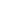 __________________________Katherine CrowellInterim-Secretary